 Cultural Competence with the Latinx CommunityDate: 10/24/2023	Time: 12:00 – 1:00 PMContinuing Pharmacy Education Program Clinical Pharmacy Associates, Inc. & DC Department of Health            HIV/AIDS, Hepatitis, STD, TB AdministrationWho should attend: The program is designed for pharmacists in the DC HIV/AIDS Pharmacy Network and pharmacists in client organizations of CPA/MedNovations.  Other HIV providers, e.g., physicians, nurse practitioners and physician assistants are also appropriate participants for this program. Needs Statement: Pharmacists in the DC HIV/AIDS Pharmacy Network need a greater understanding of factors that impact adherence to HIV/AIDS medication in the Latinx Community.Statement of Goal:  To equip the practicing pharmacist with current knowledge and understanding of topics related to HIV in older adults.  Activity Type: KnowledgeObjectives: After completing the program, participants should be able to:Gain insight in terms used for identityIncrease understanding of factors that impact adherence to HIV/AIDS medication in the Latinx communityGain a greater understanding of how to increase adherence in Latinx clientsLearn techniques to improve adherenceApply increased understanding to case studies highlighting different issues affecting the Latinx communityFacultyAnne M. Garcia, LICSW Bilingual PsychotherapistWashington, DCFee: N/A  Howard University College of Pharmacy, (COP) is accredited by the Accreditation Council for Pharmacy Education (ACPE) as a provider of Continuing Professional Education. This program meets ACPE criteria for one hour (0.10 CEU). Credit will be awarded through the CPE Monitor, within 3–4 weeks of the seminar to those who successfully complete the program. Using the following URL: https://hurxce.learningexpressce.com/index.cfm, the evaluation form and a score ≥ 70% correct on post-test questions will be required for successful completion. The ACPE Universal Program number assigned to this 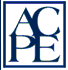   program is: UAN #